202X油麗選區區議會選舉日期和時間:待定柯焯軒(福優皇帝)  獨立候選人立場:1.廢除功能界別2.緩解社會撕裂3.反對「港獨」 4.堅守「一國兩制」,維持港人治港。 5.擁護基本法6.提倡雙普選區議員政綱:1.所有朕曾經在競選立法會的政績2.向地政總署爭取把聖安當小學和油麗邨中間的石壆移除,並增設斑馬線3.掉頭位(U-Turn)下面加建迴旋處4.在油麗邨附近新增汽水自動售賣機5.新春盆菜6.聖誕交換禮物7.量血糖、量血壓8.疫苗注射9.中醫診症10.身體檢查11.法律諮詢12.漂書13.影證件相14.免費中、小學補習班15.各種興趣班16.DSE津貼車費17.按摩服務(磁叉、電療)18.發放重要資訊(政治、時事消息、爭取成果、比賽)19.向港鐵爭取在大本型或油麗商場增設港鐵特惠站20.爭取在油麗邨增設停車收費錶,讓茶果嶺道的車輛可合法泊車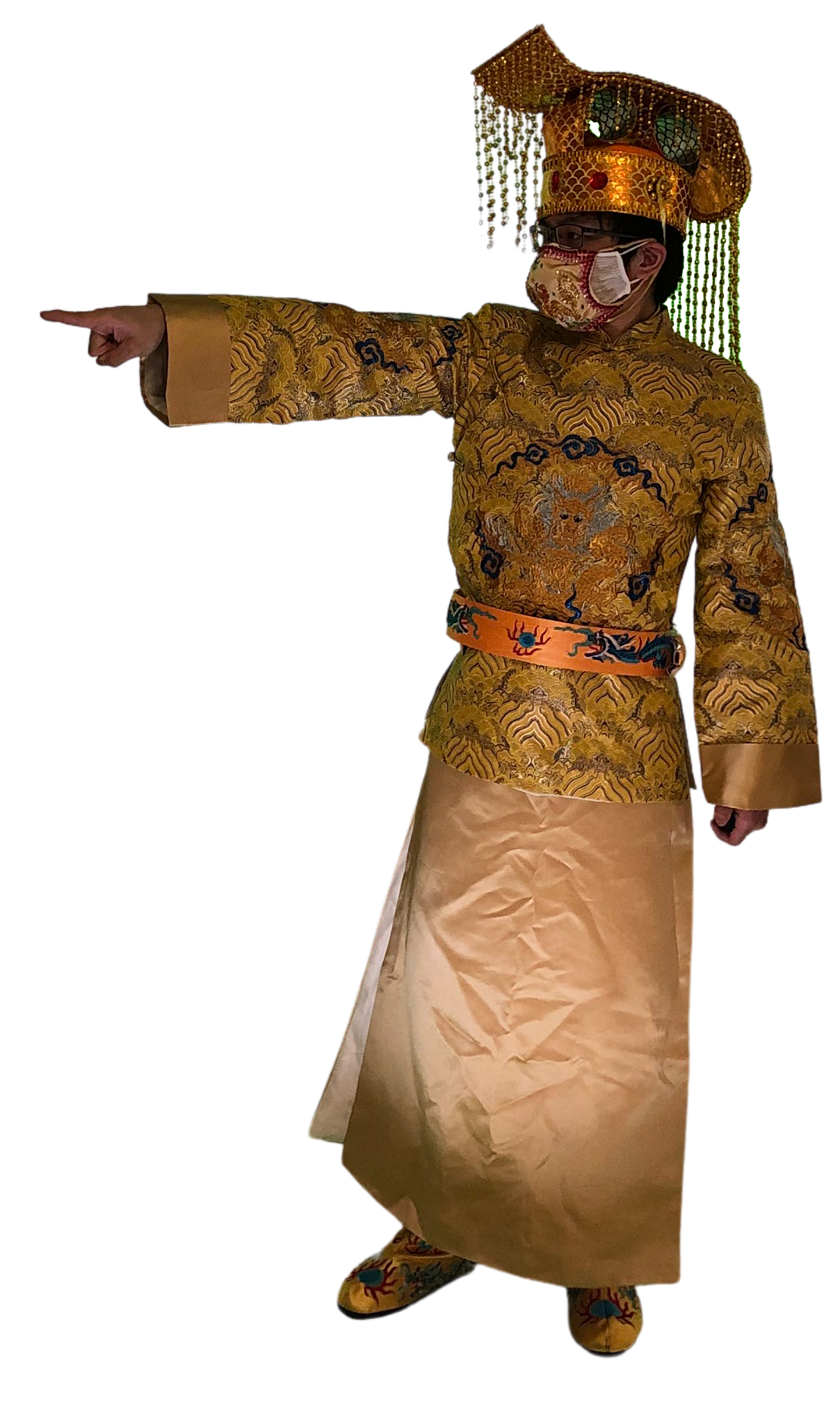 皇帝簡介:朕在2018、2020和2021年分別拿到1、30和31個九龍東立法會提名。雖然朕經歷3次失敗,但是朕從來沒有放棄成為立法會議員。朕為了自「朕」實現,望成為香港首位五料議員。五料議員分別是分層代表、互助委員會樓主席、油麗區議員、九龍東立法會議員、香港先生。由於王偉麟先生辭職導致油麗區議員職位空缺,所以朕為未來補選作準備。成為油麗選區區議員候選人的其中兩個條件: 1.按金港幣3000 (已準備) 2.必須由該地方選區的 10名已登記選民(候選人以外者)簽署希望各位油麗選民給朕提名和投票。謝謝!聯絡方法:Whatapps:(+852)94328362電郵:fookyo@mrhk-fookyo.com詳細政綱請掃二維碼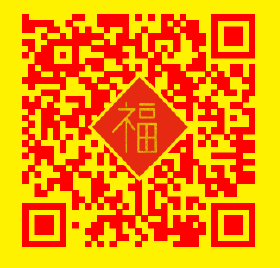 